Once Upon a TimeObjective: To introduce early math skills, numbers, time, daily rituals and routines, etc.See also: The Land of Make Believe, 2020 Early Literacy ManualTry again: During an evening storytime or early on in a storytime program cycle.Books:Black Bird Yellow Sun by Steve LightA Child’s Good Morning Book by Margaret Wise Brown (several editions.  See the edition illustrated by Karen Katz).Good Morning, Harry, Good Night, Daddy by katy BeebeHere We Go Round the Mulberry Bush by Jane CabreraA Parade of Elephants by Kevin HenkesThe Three Bears by Byron BartonTransitions between books: finger plays, songs, flannel boards, rhymes, etc.Book extenders using A Parade of ElephantsMake your own parade:Play some marching band music and march to the beatUW Marching Band recordingsProvide child-sized instruments and have a paradeInvite high school music students to play their school songAct out the story, ending with bedtimeTake photos and post on your library’s social media.One Elephant Went Out One Day flannel board story: https://youtu.be/6hA_QvJs_dE Make a set of flannel board elephants that matches the colors of the elephants in the book.  Cut out flannel numerals and replicate the chart that is in the book and count elephants, 1 – 5: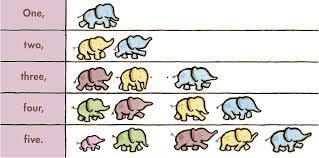 Re-tell the Three Bears using props or flannel board pieces. Consider following up the retelling by reading Bears on Chairs by Shirley Parenteau. Make or provide play analog clocks and encourage children to simply play with them, move the hands, trace the numbers, etc. – this helps them develop small motor skills and helps them kinetically connect with the idea of telling time.  This isn’t about teaching them to tell time – it’s just playing with it!Message for parents: Young children may struggle with concepts of time or “waiting until later.”  When we connect them with concrete examples of morning, daytime, bedtime, we help them form a fundamental connection to concepts of time; past, present, and future; before, now, and later.Love StoriesOutcome: Participants will explore their emotions and positively connect with stories, literacy, and the library.See also: The Land of Littles, 2020 Early Literacy ManualTry it again: In February and early in a program cycle.Books:Daddy Hugs by Karen KatzThe Family Book by Todd ParrI Like Me by Nancy CarlsonLove by Matt de la Peña  (See Program Ideas from Books4YourKids, 1/12/18)Mommy Hugs by Karen Katz“More, More, More,” said The Baby: 3 Love Stories by Vera B. WilliamsSo Much by Trish CookeTransitions between books: finger plays, songs, flannel boards, rhymes, etc.Song: Peekaboo, I Love You (Pg. 3, 2020 Early Literacy Manual)Sung to the tune of “Frere Jacques”, this song is a great way to end a fun and happy program for infants. Have parents or caregivers lay baby on the ground or place in their lap.See the actions and listen to the song here: http://bit.ly/2EVsyaWPeek a boo, peek a boo   (adult place hands in front of their face, play peek a boo)I see you, I see you   (point to the baby)I see your button nose, I see your tiny toes   (wiggle baby’s nose & toes)I see you, peek a boo   (point to baby, play peek a boo)Consider leading this activity with a puppet who plays peek-a-booConsider following up by reading a Peek-A-Boo board book (see library catalog for titles)Love is in the Air Dance PartyChoose love songs from different eras and genres and throw a dance party.  Ask parents and caregivers to recommend their favorite love songs in the weeks leading up to the dance.  (Suggestion box, poster/white board, Google Form, etc.)Decorate your space – Prom!  Make a photo booth – make sure to add your library’s name and a hashtag, i.e., #ImagineYourStory, #PortageCountyPublicLibrary Provide easy dress up clothes, bow ties, feather boas, scarves, tiaras and crowns, etc.Project for teen volunteers: volunteers can create playlists, serve as DJs, decorate, dance & play with babies and toddlers.  Take photos and post to your library’s social media sites.  Describe the early literacy elements that take place in your library programs and publicize upcoming early literacy programs.  Repeat this program during other seasons to include other families with young children.  Winter Ball!  Homecoming Dance!  Spring Formal!  To provide inclusive service, always provide easy-to-wash-and-wear dress up clothes for young children and their families.Love Letter Writing StationProvide paper, chunky crayons & markers, stickers, stamps, envelopes and other craft supplies and encourage parents/caregivers and their young children to draw, write, scribble love letters for friends and family members.  Take photos of their projects and post to social media. **if you have this available for an extended period of time remember to count it as a drop-in activity on your library’s Annual Report to the DPI.**Message for parents: Children who feel loved and comfortable in their world and proud of their accomplishments have the primary tools for learning. Being aware of and comfortable with one’s self is a first step in learning about the external world.Take a BreathObjective: Participants will learn new concepts through the familiar sense of self and breathSee Also: In the Land of Make Believe, 2020 Early Literacy Manual.Try it again: In March and other blustery times.Books:All of Me by Molly BangCarmela Full of Wishes by Matt de la Peña   Dandelions: Stars in the Grass by Mia PosadaImagine! by Raúl ColónJubari Jumps by Gaia CornwallThe Three Little Pigs and the Somewhat Bad Wolf by Mark TeagueTransitions between books: finger plays, songs, flannel boards, rhymes, etc.Three Little Pigs activities:Tell The Three Little Pigs using props or a flannel board.Have on hand: a handful of straw/hay, a handful of sticks, a brick, and a hair dryer.  Blow the straw/hay, sticks, and brick with the hair dryer and ask participants what they observed.  Did the straw move?  How about the brick?  Introduce concepts of weight: heavy and light. (Inspired by Julie Dietzel-Glair’s workshop presentation).Provide blocks, Lincoln Logs, small boxes, toy trucks, paper & chunky pencils, and other building materials for post-storytime construction play.Sing: Twinkle, Twinkle, Little StarAdditions: Teach children the American Sign Language sign for star and as them to make the sign when they hear it in the song.  Extra: point up, point at self.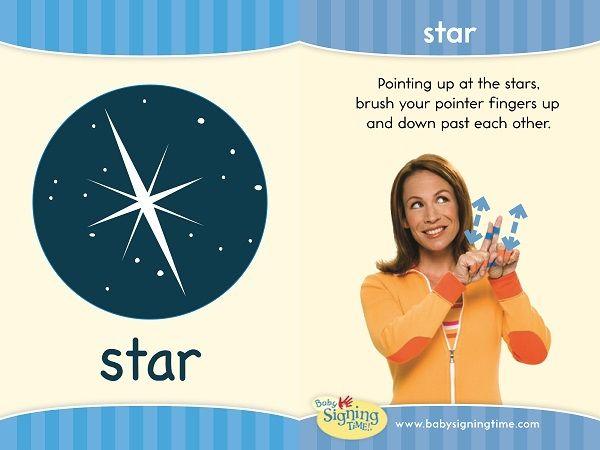 Experiments with breath:Provide items of different weights, cotton balls, lightweight scarves, straw, sticks, a brick, paper boxes, etc.  Ask participants to blow on the items.  Do they move?  Do they stand still?  Write down the observations, make a chart, etc.  What happens if we use a straw?Provide small plastic kazoos and hum a song.  Send the kazoos home with participants to strengthen connections to the library and the theme.Message for Parents:Belly breathing is a calming exercise that children and their grownups can practice to relax whenthey’re feeling stressed out.  Practice inhaling deep down into your belly and a full exhale through themouth.  Repeat and hold your breath for a count of 5 before you slowly breathe out.  Repeat this 2 – 3times.Kittens, Mittens, and PieOutcome: To introduce children to healthy habits and to build cooperation skills.See also: The Land of Mother Goose, 2020 Early Literacy ManualTry it again: In the winter, during November.Books:The Apple Pie that Papa Baked by Lauren ThompsonEverybody Says Meow by Constance LombardoHi, Pizza Man by Virginia WalterKitten’s First Full Moon by Kevin HenkesMama Cat Has Three Kittens by Denise FlemingThe Mitten by Jan BrettPete the Cat books by James DeanThree Little Kittens by Jerry PinkneyTransitions between books: finger plays, songs, flannel boards, rhymes, etc.Washing activities:Set out small dry tubs containing socks, mittens, small t-shirts, etc.  Put a loofah or nylon puff cleaner in the tub and encourage participants to “wash” clothes while you play children’s music in the background.  If you have space, make a small clothesline and help children clip the clean clothes to the line using old-fashioned clothespins.Weather-permitting, set up shallow tubs of water outside containing bath toys, things that float, rocks, items that sink and make observations.  Does it float?  Does it sink?  Make a chart.  Provide scrub brushes for children to help you clean the items – this develops fine motor skills and introduces concepts of being good household helpers.Provide nontoxic finger paints and paper.  Make handprints, footprints, and finger paint art.  Clean up with wet wipes or create near a sink or water tub.  Use the finished artwork as decorations, as bulletin board background, etc.Encourage children to wear cat ear headbands while they work and take photos and post on social media.  #LibraryWashDay, #LibraryArtistsPie playCut a flannel circle into 2, 3, or 4 even pieces.  Demonstrate putting the pie together to make a whole circle and then taking it apart.  Have several circles and pieces to hand out to participants for their own experimentation.  Be consistent with felt colors, i.e., all 4-piece circles are blue, 3-piece circles are red, 2-pieces are yellow.  Can you put different colors together to make one whole pie?Provide paper plates, crayons, markers, stickers, paper, glue, craft foam, etc.  Encourage children to create their own sweet, savory, or pizza pies.  Finished projects can be used for display and decoration.Provide play dough, rolling pins, and cookie cutters and make a pie-making station for participants to create their own pies.  Take pictures!Sing and act out: This is the Way We Wash Our Hands (tune: Here We Go Round the Mulberry Bush)This is the way we wash our hands, 
Wash our hands, wash our hands, 
this is the way we wash our hands,
So early in the morningRepeat with different activities and at different times of the day (This is the way we brush our teeth so early in the evening, etc.)Message for parents: When we give children small chores and responsibilities we teach them healthy habits and also help them see that they are a part of the family team.Nursery Rhyme TimeOutcome: To introduce children to phonological awareness – the words we use are made up of different sounds.See also: The Land of Mother Goose, 2020 Early Literacy ManualTry it again: April – National Poetry Month.Books:After the Fall (How Humpty Got Back Up Again) by Dan SantatAnd the Dish Ran Away with the Spoon by Janet StevensThe Baby’s Handbook: 21 Black and White Nursery Rhyme Songs by Dayna MartinEach Peach Pear Plum by Janet AhlbergThe Neighborhood Mother Goose by Nina CrewsTomie’s Little Mother Goose by Iona OpieYou Read to Me, I’ll Read to You: Very Short Mother Goose Tales to Read Together by Mary Ann HobermanTransitions between books: finger plays, songs, flannel boards, rhymes, etc.Sing: This Old ManHave children use rhythm instruments to play along with this classic rhyme.If rhythm instruments are not available, have them clap hands or march around the room. This old man, he played one,				Additional Verses:He played nick-nack on my drum.				Played three, on my knee.With a nick-nack paddywhack,				Played four, on the door.Give the dog a bone,						Played five, on the hive.This old man came rolling home.This old man, he played two,He played nick-nack on my shoe.With a nick-nack paddywhack,Give a dog a bone,This old man came rolling home.Sing: Head, Shoulders, Knees, and ToesAs you sing the song, touch body parts as they are mentionedHead, shoulders, knees and toes, knees and toes.Head, shoulders, knees and toes, knees and toes.And eyes and ears and mouth and nose.Head, shoulders, knees and toes, knees and toes.Teen volunteer activity: Ask teens to trace gingerbread boy & girl cookie cutters with crayons on light-colored-paper. Pass out a traced drawing to each child and: • Re-tell All of Me or If You’re Happy and You Know It and ask children to color the body parts mentioned in the books. • Ask children to decorate the drawing with crayons – make the drawing look like you, a family member, a friend, someone you would like to meet. • Ask children to practice making lines, shapes or even letters on their drawing Display the shapes on a bulletin board, hang up in the library, use for display borders, etc. Dress up: Provide dress up clothes after the story time ends; provide clothes that offer children opportunities to button, wrap, zip, etc. Invite children to play dress up and make clean-up part of the experience. Sort by color, size, fabric, etc. Take photos and post to your library’s social media pages and describe the early literacy or math elements that children experience in your post. Message for parents: Singing helps children hear the rhythm of words. Music is an important early literacy skill and helps children get ready to read.My StoryOutcome: Participants will learn new concepts through the familiar sense of self and movement.See also: Take Me to Your Reader themes, 2019 CSLP Early Literacy Manual.Try it again: Any time!Books:Baby Goes to Market by AtinukeI have a Balloon by Ariel BernsteinIf You Were a Dog by Jamie A. SwensonNiño Wrestles the World by Yuyi MoralesPapa, Please Get The Moon for Me by Eric CarleWaiting by Kevin HenkesWhat Do You Wear? by Taro GomiTransitions between books: finger plays, songs, flannel boards, rhymes, etc.Sing: I’m a Little Popcorn (Sung to I’m a Little Tea Pot)I’m a little popcorn in a pot.Heat me up and watch me pop.When I get all fat and white, I’m donePopping corn is lots of Fun! (Everyone gets down very low for the first part of the song.  At the end jump way up high together on the word FUN)Consider serving popcorn or commercially-produced puffed rice or puffed corn snack.Fingerplay: I’ve got ten little fingers I’ve got ten little fingers (wiggle all fingers in air)
and they all belong to me (point to self)
I can make them do things, would you like to see?  (point out, away from self)
I can raise them high (raise hands above head)
and low (drop hands to knees)
and wave them to and fro (wave hands & wiggle fingers from side to side)
and open them wide (hands in front, fingers outstretched)
and close them tight (close hands into soft fists)
and put them in my lap, like so. (put hands in lap)I’m a Star Dance & Movement PartyPlay Counting Stars by New Republic or Lucky Star by Madonna and dance, dance, dance!Parachute/blanket movement: toss some beanbags into the middle of a blanket or parachute. Turn on the music and encourage participants to grab the edges of the blanket or parachute to make the beanbags wiggle and move up & down. Message for parents: Children who feel comfortable in their world and proud of their accomplishments have the primary tools for learning. Being aware of and comfortable with one’s self is a first step in learning about the external world.Imagine Your Story: 2020 Summer Library Program and Early LiteracyWebinar linksPresented by Shawn Brommer, South Central Library SystemDecember 5, 2019Introductory material:South Central Library System SLP pageCollaborative Summer Library Program (CSLP)Statement on 2020 Artwork (from the CSLP)Cultural appropriation resources:Guide for selecting anti-bias children’s booksResource list about First Nations (WLA)FAQ about Cultural Appropriation (WLA)American Indians in Children’s Literature (Dr. Debbie Reese)Dr. Reese’s Arbuthnot Lecture, WI PBS Recording 50 Multicultural Books Every Child Should Know (CCBC)Guided Practice: Compassion at Work (UW Madison - Center for Healthy Minds)2019 Wisconsin Summer Library Program Report Card (DPI)Wisconsin Data - 2019 CSLP satisfaction surveyRules of Use (CSLP materials)Program resources links:Once Upon a Time theme:On Wisconsin, UW Marching Band recording - site also includes links to other popular UW Marching band recordingsOne Elephant Went Out One Day flannel board story, YouTube video Love Stories theme:Peek-A-Boo: I Love You songLibrary Draws Young Families for ‘Baby Prom.’ Star Beacon, Ashtabula, OH, 5/13/18.Program Ideas to accompany Love by Matt de la Peña,  Books4YourKids blog post, 1/12/18Take a Breath theme:Three Little Pigs flannel board template Felt Board MagicStar - ASL tutorial YouTube videoMindfulness for Parents Zero to ThreeKittens, Mittens, and Pie theme:This is the Way We Wash Our Hands YouTube videoNursery Rhyme Time theme:This Old Man, YouTube videoHead, Shoulders, Knees and Toes YouTube videoGingerbread person templateMy Story theme:Counting Stars - New Republic YouTube videoLucky Star - Madonna YouTube video